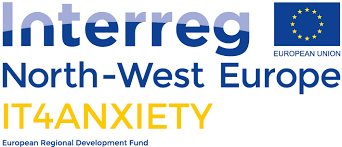 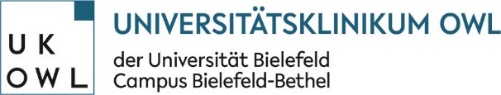 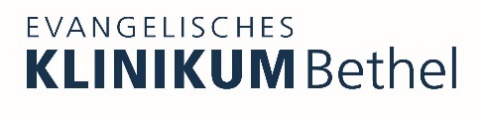 Registration form for the Digital IT4Anxiety HackathonOctober 29th- 30th 2021Please send the filled in form by e-mail, mail or fax to one of the contacts below.Deadline for registration is the 30th of September 2021.Registration as: 	 Start-up/Participant 		 Visitor     	    		

Participation is free of charge!AgendaFor Start-ups: A digital preparation meeting will be organized individually. Join us on Zoom on Friday 29th from 4 p.m. until 6 p.m.Join us on Zoom on Saturday 30th from 9 p.m. until 5 p.m.For Visitors: Join us on Zoom on Friday 29th from 4 p.m. until 6 p.m.Join us on Zoom on Saturday 30th from 3 p.m. until 5 p.m.Registration and information: 
Register via: it4anxiety@evkb.deFor more information or questions, contact us:Evangelisches Klinikum Bethel | Klinik für Psychiatrie und Psychotherapie Martina Bertino | Remterweg 69 | 33617 Bielefeld | Tel.0049 521 772-78728 | Fax 0049 521 772-78511E-Mail: martina.bertino@evkb.deCarolin Steuwe | Remterweg 69-71 | 33617 Bielefeld | Tel.0049 521 772-78514 | Fax 0049 521 772-78511E-Mail: carolin.steuwe@evkb.de SurnameNameInstitutionPhoneE-mailDate29.10.202130.10.2021Keynote: Anxiety from patient viewOpening of the finalKeynote: Anxiety from practitioners viewPresentation of the digital ideasPresentation of the start-ups Keynote: Exemplary use of a digital tool in psychotherapyDigital DrinkAnnouncement of the winners